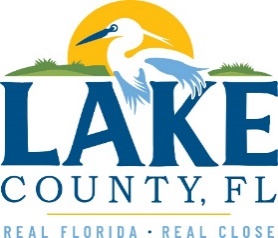 Office of Procurement ServicesP.O. Box 7800 • 315 W. Main St., Suite 416 • Tavares, FL 32778SOLICTATION: Building Automation System – County Administration Building	   04/18/2023Vendors are responsible for the receipt and acknowledgement of all addenda to a solicitation. Confirm acknowledgement by including an electronically completed copy of this addendum with submittal.  Failure to acknowledge each addendum may prevent the submittal from being considered for award.THIS ADDENDA CHANGES THE DATE FOR RECEIPT OF PROPOSALS FROM 04/20/2023 TO 05/03/2023.QUESTIONS/RESPONSESQ1.	Please confirm fan coil units will not be require the addition of UV lights. Exhibit A.2.6 notes all fan coil units are to have UV lights added, Exhibits H and I do not reflect this requirement.R1.	Correct.  FCUs do not require the addition of UV lights. UV lights are being added to the AHU’s per the scope of work on G-001.Q2.	Drawing G-001, Under Project Information – Fire Smoke Damper Actuator Replacement: Please confirm this is the intent to replace the entire fire/smoke damper and not just the actuator.R2.	Confirmed.Q3.	Drawing M-102 please confirm that EF-1X, EF-3X, EF-4X, EF-5X and EF-6X will be connected to the BAS as a General EF per M-604, as they are not listed in the Control Schematic Sheets per Keynote 1.  R3.   It is the intent to connect these exhaust fans to the new BAS. Refer to Sheet M-604, General             Exhaust Fan for the control schematic, points list and sequence of operations as the requirements for EF-1X, EF-3X, EF-4X, EF-5X and EF-6X.Q4.	Drawing M-102, please confirm that the "FIVE FS MOTORIZED LOUVERS" for SF-1 are to remain in place and replace the pneumatic actuators with electronic motorized actuators; as there is not a Keynote associated with this.R4.	Refer to Sheet M-103, Keynote #4. The louvers are to remain in place, but the pneumatic              actuators are being replaced with electronic motorized actuators.Q5.	Drawing M-102, please confirm there is a ducted RA FS damper each for FCU-2-1 and FCU-2-7 not shown here, but noted on M-902R5.	Correct. Refer to M-902 for damper sizes in the return air openings for each of these FCUs.Q6.	Drawing M-103, please confirm there is a ducted RA FS damper each for FCU-3-7 and FCU-3-23 not shown here, but noted on M-903R6.	Correct. Refer to M-903 for damper sizes in the return air openings for each of these FCUs.Q7.	Drawings M-104, please confirm there is a ducted RA FS damper each for FCU-4-9 and FCU-4-20 not shown here, but noted on M-904R7.	Correct. Refer to M-904 for damper sizes in the return air openings for each of these FCUs.Q8.	Drawing M-105, please confirm there is a ducted RA FS damper each for FCU-5-9 and FCU-5-22 not shown here, but noted on M-905R8.	Correct. Refer to M-905 for damper sizes in the return air openings for each of these FCUs.Q9.	Drawing M-105, please confirm that EF in Rm 515 will be connected to the BAS as a General EF per M-604, as it is not listed in the Control Schematic Sheets per Keynote 1.R9.	It is the intent to connect this exhaust fan to the new BAS. Refer to Sheet M-604, General Exhaust Fan for the control schematic, points list and sequence of operations as the requirements for this exhaust fan.Q10.	Drawing M-106, please confirm that EF-9, EF-14 and EF-15 will be connected to the BAS as a General EF per M-604, as they are not listed in the Control Schematic Sheets per Keynote 1.  R10.	It is the intent to connect these exhaust fans to the new BAS. Refer to Sheet M-604, General Exhaust Fan for the control schematic, points list and sequence of operations as the requirements for EF-9, EF-14 and EF-15.Q11.	Drawing M-501, please confirm there are no Smoke dampers to replace on the first floor, as the FCU schedule indicates Smoke dampers for two first floor FCUs; none are shown on M-101.R11.	Our understanding of the existing conditions is that there are no smoke dampers within this scope of work on the first floor.Q12.	Drawing M-603, please confirm that the Fire Alarm System will provide dedicated fire alarm addressable relay module(s) at each FCU for the purpose of starting or stopping the FCU to perform the sequence of operation for Fire Alarm shutdown and Fireman's Override Panel commands indicated under the "RUN CONDITIONS- REQUESTED", in compliance with NFPA 72, 2016, Chapter 21.2.4.R12.	This is to be covered by the fire alarm contractor that previously installed the new fire alarm system and currently is not within this scope of work.Q13.	Drawing M-603, please confirm that the existing FCU control valve actuators are to be replaced in the base scope.R13.	The intent is to replace the existing control valve actuators with feedback capabilities.Q14.	Please confirm the Fireman's Override Panel noted in the sequence of operations  (M-601, 602, 603, 604) is to be furnished, installed, programmed and commissioned outside the scope of this project.R14.	Confirmed.Q15.	Drawing M-606, Stairwell Pressurization Supply Fans (SF-1A & SF-2) indicate a SA FS Damper at each fan.  The existing dampers are not FS rated.   Please confirm these dampers can remain installed as-is.R15.	Per Sheet M-106 Keynote #2 and subsequent “Fire / Smoke Damper Actuator Replacement” note on same sheet, the existing dampers are to be replaced with smoke dampers rated for smoke control.Q16.	Drawing M-606, EF-13 indicates a discharge FS damper.  The existing damper is not FS rated.  Please confirm this damper can remain installed as-is.R16.	Per Sheet M-106 Keynote #2 and subsequent “Fire / Smoke Damper Actuator Replacement” note on same sheet, the existing dampers are to be replaced with smoke dampers rated for smoke control.Q17.	Drawing M-606, EF-13 indicates an inlet 36"x36" FS louver.  The existing louver is not FS rated and is actually in the wall to the elevator machine room.  There is not an "inlet" damper for all of the entering air for EF-13.  Please confirm the 36"x36" louver can remain installed as-is with a replacement of the existing pneumatic actuator with an electric actuator, interlocked to EF-13 (the existing pneumatic actuator is interlocked to EF-13).R17.	Yes. The intent is to reuse the existing louver damper “as-is”. However, this existing louver damper operation should be re-evaluated for any future FAS / SCS modifications.Q18.	Specification 230923 Part 1, Section 1.2 and 1.3 are in conflict with each other.  Please confirm that the BAS Contractor is limited to integration with the new FAS/SCS power transformers and relays; but not installing or supplying the new  FAS/SCS power transformers and relays.R18.	As it relates to FAS / SCS control, yes. However, the BAS contractor is to supply and install power transformers needed to replace all pneumatic damper actuators with electric actuators. Specification 230923 Part 1, Section 1.1E should include fire / smoke damper actuators. Delete Specification 230923 Part 1, Section 1.2.Q19.	Subject to compliance with specified performance, can Honeywell actuators and control valves be provided?R19.	YesQ20.	Are Davis-Bacon Act wages or other prevailing wages applicable to this project? If so, please provide the applicable wage determination schedule.R20.	Please see Exhibit F and this link: https://sam.gov/wage-determination/FL20230210/1Q21.	Are Duct Smoke Detectors required to be installed at the Fire Smoke Dampers under this scope?  If so, please confirm they are furnished and wired to the Fire Alarm System outside the scope of this project.R21.	 Duct smoke detectors are not required to be installed at the fire/smoke dampers. They will be controlled by the existing smoke control system.Q22.	Will the County consider negotiating Attachment 1, Certification Regarding Lake County Terms and Conditions?R22.	No.Q23.	Will the County consider negotiating Exhibit B, Insurance Requirements?R23.	No.Q24.	Will the County consider negotiating Exhibit C, General Terms and Conditions, Warranty?R24.	No.Q25.	Will the County consider negotiating Exhibit C, General Terms and Conditions, Indemnification?R25.	No.Q26.	Will the County consider negotiating Exhibit C, General Terms and Conditions, Termination for Convenience?R26.	No.Q27.	Will the County consider negotiating Exhibit C, General Terms and Conditions, Right to Audit?R27.	No.Q28.	Will the County consider negotiating Exhibit C, General Terms and Conditions, Proprietary/Confidential Information?R28.	No.Q29.	Will the County consider negotiating Exhibit C, General Terms and Conditions, Public Records Law?R29.	No.Q30.	Will the County consider negotiating Exhibit C, General Terms and Conditions, Copyrights?R30.	No.Q31.	Will the County consider negotiating Exhibit C, General Terms and Conditions, Health Insurance Portability and Accountability Act (HIPAA), by deleting this paragraph?R31.	No.Q32.	Will the County consider negotiating Exhibit D, Additional Terms and Conditions, Warranties, deleting Section B and Section E?Q32.	No.Q33.	Will the County consider negotiating Exhibit D, Additional Terms and Conditions, Fees, deleting this section?R33.	No. ACKNOWLEDGEMENTFirm Name:  I hereby certify that my electronic signature has the same legal effect as if made under oath; that I am an authorized representative of this vendor and/or empowered to execute this submittal on behalf of the vendor.  Signature of Legal Representative Submitting this Bid:  Date: Print Name: Title: Primary E-mail Address: Secondary E-mail Address: 